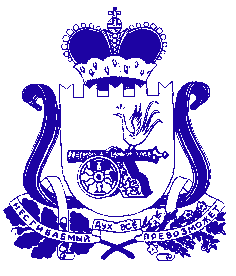 АДМИНИСТРАЦИЯБОГДАНОВСКОГО СЕЛЬСКОГО ПОСЕЛЕНИЯХОЛМ-ЖИРКОВСКОГО РАЙОНА СМОЛЕНСКОЙ ОБЛАСТИРАСПОРЯЖЕНИЕот 27.03.2020 года № 25с. БоголюбовоОб объявлении в АдминистрацииБогдановского сельского поселенияХолм-Жирковского района Смоленскойобласти нерабочих дней с 30.03.2020 по 03.04.2020 включительно	На основании Указа Президента Российской Федерации от 25.03.2020 № 206 «Об объявлении в Российской Федерации нерабочих дней», руководствуясь Уставом муниципального образования «Холм-Жирковский район» Смоленской области, Рекомендациями Министерствами труда и социальной защиты населения Российской Федерации работникам и работодателям в отношении применения (распространения) на работников режима нерабочих дней с  30 марта по 3 апреля 2020 года, одобренными по итогам заседания оперативного штаба по предупреждению завоза и распространения новой коронавирусной инфекции на территории Российской Федерации 26.03.2020, Перечнем поручений по итогам заседания президиума Координационного совета при Правительстве Российской Федерации по борьбе с распространением новой коронавирусной инфекции  на территории Российской Федерации от 25.03.2020, с учетом сложившейся на территории муниципального образования Богдановского  сельского поселения Холм-Жирковского района Смоленской области эпидемиологической обстановки:	1. Ввести нерабочие дни с 30.03.2020 по 03.04.2020 включительно для следующих категорий работников Администрации Богдановского сельского поселения:	- достигших возраста 60 лет и старше;	- беременных женщин (по предъявлении справки из соответствующего медицинского учреждения);	- родителей, имеющих детей в возрасте до 14 лет включительно.	2. Разместить настоящее распоряжение на официальном сайте муниципального образования Богдановского сельского поселения Холм-Жирковского района Смоленской области.	4. Контроль за исполнением настоящего распоряжения оставляю за собой.Глава муниципального образованияБогдановского сельского поселенияХолм-Жирковского районаСмоленской области                                                                              В.М. Персидский